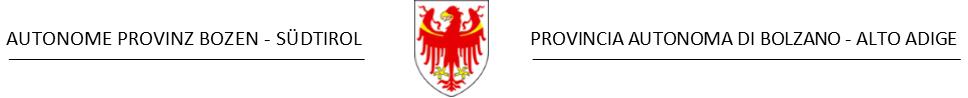 Datum: _________________________________________________________________________(Bezeichnung, Adresse, Telefonnummer und E-Mail-Adresse der Schule)Datum Ansuchen:Sonderelternzeit für Eltern von Kindern mit schwerer Beeinträchtigung wegen Aussetzung des Präsenzunterrichtes, der Infektion des Kindes durch COVID-19 oder der vom Departement für Gesundheitsvorsorge verordneten Quarantäne, mit Besoldung zu 50 %Lehrperson: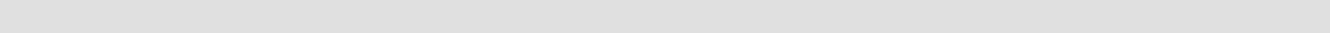 Staatliche Bestimmungen:Art. 9, G.D. 21. Oktober 2021, Nr. 146Landesbestimmungen:Zeitraum der Abwesenheit (Dauer, Eigenschaften):Beginn - Ende: _______________ - _______________Gesamtdauer:1/2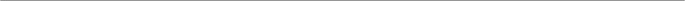 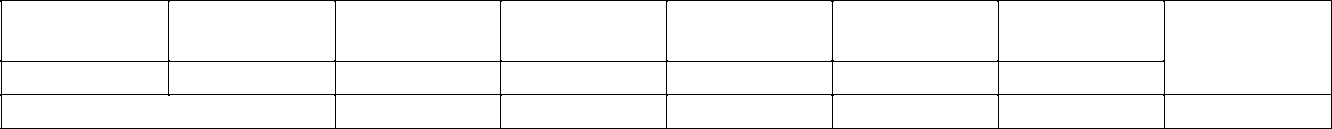 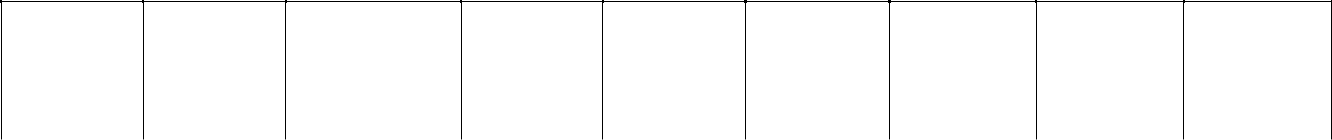 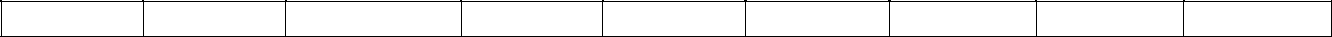 (*) Beitragskodex:1: Zeitraum, der für die Pension voll zählt, wobei die Beiträge auf das prozentuell reduzierte Gehalt berechnet und überwiesen werden und die Differenz zum vollen Gehalt figurativ geführt wird. Zeitraum, der mittels Überweisung der Beiträge voll für die Abfertigung/Dienstaltersentschädigung zähltWeitere Informationen zur Abwesenheit:Daten des Kindes:Geburtsdatum:	Name des Kindes:	Die Schulführungskraft:(mit digitaler Unterschrift unterzeichnet)2/2Vorname und Name:Geboren in:Geboren am:Matrikel:Dienstvertrag:Arbeitsvertrag bis:Wochenstunden:Rechtsquellen:MonateTageMaßnahme der AbwesenheitMaßnahme der AbwesenheitEigenschaften:VonBisJahreMonateTageBezahlungBesoldungKürzung derVonBisJahreMonateTageBezahlungBesoldungZusatzvergütungZusatzvergütung√50 %GesamtGesamtAufstieg in derVonBisdienstrechtlichenRuhegehaltAbfertigungOrdentlicher13.Sommergehalt BeitragskodexSommergehalt BeitragskodexStellung und derUrlaubMonatsgehaltBesoldung√√√√1Rechtsmittel:GvD Nr. 165/2001, Artikel 63:Rekurs beim ordentlichen GerichtRekurs beim ordentlichen GerichtZPO, Artikel 410:Vorangehendes SchlichtungsverfahrenVorangehendes SchlichtungsverfahrenZPO, Artikel 412:SchiedsgerichtsverfahrenSchiedsgerichtsverfahren